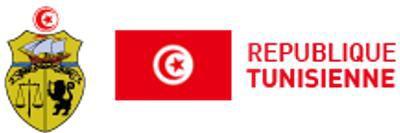 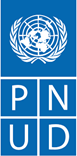 Annexe 2 – Formulaire de demandeAppel à propositions 2024 pour le financement de projets de recherche dans le domaine de la prévention de l’extrémisme violentCe document peut être renseigné en français ou en arabe.Présentation du/de la candidat∙eRéférences de trois (3) publications récentes si disponibles[Lister trois (3) publications récentes et significatives du/de la demandeur∙euse ayant un rapport avec la thématique du projet de recherche.]Présentation de votre idée de rechercheMots clefs[Prière d’indiquer cinq (05) mots clefs illustrant votre projet de recherche.]Idée (1 page) [Prière de rédiger un résumé de votre projet de recherche mettant en lumière le contexte, les objectifs de la recherche, les hypothèses de recherche, la méthodologie envisagée et les modalités d’exécution.]Potentiel d’utilité publique (1/2 page max.)[Merci d’expliquer en quoi les résultats de votre recherche permettraient de soutenir la prise de décision publique et/ou les stratégies d’action et de plaidoyer plus générales relatives à la prévention de l’extrémisme violent. Aussi, merci de mentionner comment cette recherche pourrait être répliquée à d’autres contextes en Tunisie.]Intitulé du projet[Prière d’insérer le titre de votre projet de recherche. Il pourra être soumis à modification par la suite.]Porteur/Porteuse du projet de rechercheStatut : [Prière d’indiquer votre statut – doctorant∙e, chercheur∙euse indépendant∙e, chercheur∙euse rattaché∙e à une institution de recherche ou d’enseignement supérieur, maitre∙sse de conférence]Nom et Prénom : [Prière d’indiquer vos nom et prénom]Genre : [Prière d’indiquer votre genre]Date du doctorat : [Prière d’indiquer la date de soutenance de votre thèse de doctorat le cas échéant, et de l’obtention du grade de maitre∙sse de conférence si pertinent]Spécialité : [Prière d’indiquer votre discipline de recherche]Email : [Prière d’indiquer une adresse email valide à laquelle vous pourrez être contacté∙e]Domaine/Thématique(s) de recherche concernée(s)(Conformément aux thématiques de l’appel à proposition)[Prière d’indiquer le domaine et la thématique, tels que proposés dans les lignes directrices, dans lesquels s’inscrit votre projet de recherche]Le/la porteur (porteuse)-t-il/elle bénéficie d’une subvention d’autres fonds de recherche ?  [Prière d’indiquer si le projet de recherche présenté bénéficie d’une subvention d’un autre fonds de recherche et si vous portez un autre projet de recherche bénéficiant d’une subvention d’un fonds de recherche. Détailler la source de financement et l’intitulé de la recherche.]1/2/3/